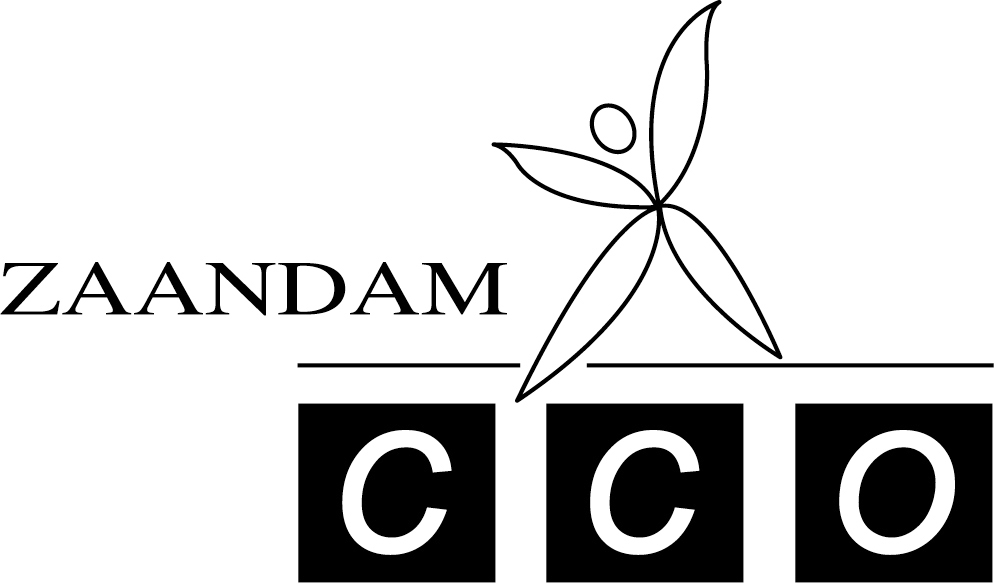 UitnodigingAlgemene LedenvergaderingJaarvergadering van GymnastiekverenigingCarna Concordia Olympia Zaandamdonderdag 21 maart 2019Graag nodigen wij  alle Ereleden, Leden van Verdienste, leden, oudleden, ouders en vrijwilligers van harte uit voor het bijwonen van de Algemene Vergadering van Gymnastiekvereniging CCOBenieuwd hoe het ervoor staat met de vereniging?  Wilt u meepraten over de toekomst van CCO? Kom dan naar de jaarvergadering op 21 maart 2019!Tevens zoeken wij per direct actieve leden. Als u interesse hebt in een bestuursfunctie, wilt deelnemen aan een commissie, beschikbaar bent als vrijwilliger kunt u contact opnemen met het bestuur: secretaris@ccozaandam.nlLocatie : 	“De Draai” (kantine van K&V )Perzikkruidweg 2b, Kogerveld te                 	ZaandamAanvang : 	20.00 uurDe agendapunten, het jaarverslag en de jaarcijfers van 2018 zijn vanaf medio maart 2019 te vinden op www.ccozaandam.nl 